论文清单样例及重要确认事项为了能够快速准确地查询您委托的论文，请按照如下格式提供详细的论文清单：委托查询的英文论文数：      篇 ；中文论文数：        篇英文论文格式：1. Li Xiaodong, Liang Nanyan, Liu Suqing; To buy or not to buy? A case study of Western books at Peking University Library; INTERLENDING & DOCUMENT SUPPLY; 2014,42(2)：64-69.请参见如下样例及其说明：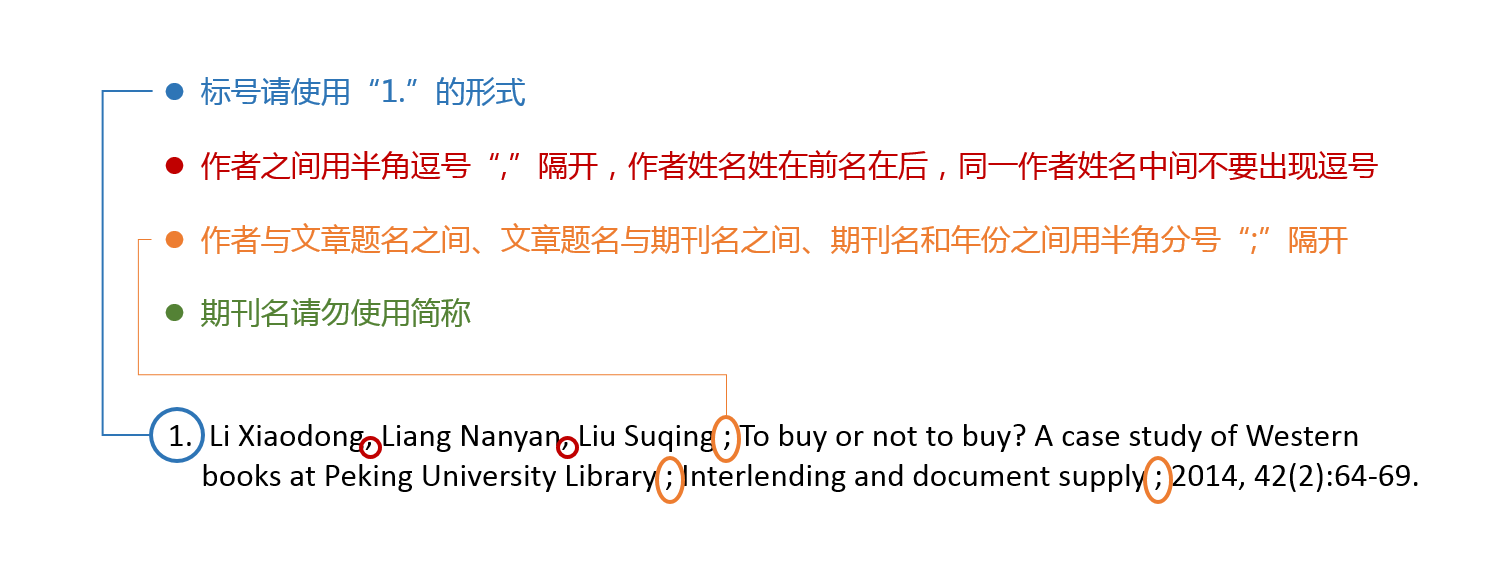 中文论文格式：孙瑜，杨海军;全球地形影响大气和海洋经圈环流的耦合模式研究;北京大学学报（自然科学版）;2015,51(4):735-744说明：中文格式与英文的写法基本一致。各字段之间的分隔标点均需为英文格式。2. 请确认清单中提供的所有论文均为本人发表、论文真实有效。盖章出具的检索报告中的所有论文皆以数据库收录的为准，暂时未入库的文献恕不能列入检索报告！针对委托人提供的文献列表并针对具体文献，当来源文献与被引文献中有1位或以上作者相同时（不排除作者姓名缩写或全称相同等重名情况）即判断为自引。